西予市消費生活センターからのお知らせ（令和2年6月）○インターネット通販に関する相談が増加市消費生活センターに寄せられた、令和元年度の相談集計結果を報告します。【相談件数】　下表のとおり 【概要】昨年度と同様に架空請求のはがきが届いたという相談に加えて、インターネット通販に関する相談が増加しました。 【相談事例】「初回お試し価格５００円」などと表示された商品を、１回だけのつもりで購入申込したら定期購入になっていた。解約しようと業者に連絡しても電話がつながらない、または応じてもらえない。【トラブルに遭わないために】●商品を注文する前に定期購入が条件になっていないか、中途解約や返金ができるか確認する ●注文画面を印刷するなど、記録を残す 　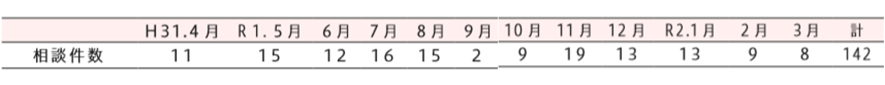 